TRƯỜNG ĐẠI HỌC VĂN LANGKHOA: KỸ THUẬT CƠ - ĐIỆN VÀ MÁY TÍNH	ĐỀ THI KẾT THÚC HỌC PHẦNHọc kỳ 3 , năm học 2021 - 2022Mã học phần: 71SEOO30074	Tên học phần: Lập trình hướng đối tượng	Mã nhóm lớp học phần: 213_71SEOO30074_01	Thời gian làm bài (phút/ngày): 7 ngày	Hình thức thi: Dự án/Đồ án/Bài tập lớn/Tiểu luậnCách thức nộp bài (Giảng viên ghi rõ yêu cầu): upload file báo cáo word và source code chương trình.Đề bài: Sinh viên chọn một trong các đề bài sau để thực hiện:Xây dựng ứng dụng Quản lý quán cà phêXây dựng ứng dụng Luyện thi trắc nghiệmXây dựng ứng dụng Quản lý bán hàng thức ăn/uống nhanhXây dựng ứng dụng Quản lý đăng ký học phần của sinh viênXây dựng ứng dụng Quản lý đề tài NCKH của sinh viênHướng dẫn sinh viên trình bày: Sinh viên trình bày báo cáo bài tập lớn thành một file word thống nhất sau đó chuyển sang PDF. Định dạng: font chữ (Times New Roman), Size 13, canh lề (trái: 3,0cm; phải: 2,5cm; trên:2,5cm; dưới: 2,5cm). Trong đó:Phần 1: Trình bày yêu cầu nghiệp vụ của bài toánPhần 2: Vẽ sơ đồ usecase, sơ đồ classPhần 3: Hiện thực chương trình theo mô hình hướng đối tượngTiêu chí chấm điểm và thang điểm (Rubric): 	Ngày biên soạn: 10/7/2022Giảng viên biên soạn đề thi:Đinh Thị Tâm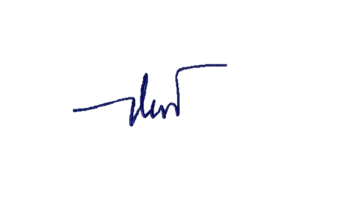 Ngày kiểm duyệt:Trưởng (Phó) Khoa/Bộ môn kiểm duyệt đề thi: Trương Quốc TríRubric 4: Đánh giá Đồ án (60%)Rubric 4: Đánh giá Đồ án (60%)Rubric 4: Đánh giá Đồ án (60%)Rubric 4: Đánh giá Đồ án (60%)Rubric 4: Đánh giá Đồ án (60%)Rubric 4: Đánh giá Đồ án (60%)Tiêu chíTrọng số (%)Mô tả mức chất lượngMô tả mức chất lượngMô tả mức chất lượngMô tả mức chất lượngTiêu chíTrọng số (%)GiỏiKháTrung bìnhYếuTiêu chíTrọng số (%)10 – 8.58.4 – 7.06.9 – 5.04.9 – 0.0Hình thức báo cáo10Đẹp, rõ, không lỗi chính tảĐẹp, rõ, còn một vài lỗi chính tả Không đẹp, rõ, còn vài lỗi chính tảKhông đẹp, không rõ, còn nhiều lỗi chính tảKỹ năngtrình bày10Thuyết trình rõ, tự tin, thuyết phục,giao lưu người ngheThuyết trình rõ ràng, lập luận khá thuyết phụcThuyết trình chưa mạch lạc nhưng nội dung đầy đủ, có giao lưu người ngheThuyết trình chưa mạch lạc, khônggiao lưu người ngheNội dung báo cáo/Chất lượng sảnphẩm40Đáp ứng 80%-100% yêu cầuĐáp ứng 70%-80% yêu cầuĐáp ứng 50%-70% yêu cầuĐáp ứng dưới 50% yêu cầuTrả lời câu hỏi20Trả lời đúngtất cả các câu hỏiTrả lời đúngtrên 2/3 số câu hỏiTrả lời đúngtrên 1/2 số câu hỏiTrả lời đúngdưới 1/2 số câu hỏiTham gia thực hiện20%100% thành viên tham gia thực hiện/trìnhbày~ 80% thành viên tham gia thực hiện/trìnhbày~ 60% thành viên tham gia thực hiện/trìnhbày< 40% thành viên tham gia thực hiện/trìnhbày